UPTON BY CHESTER AND DISTRICT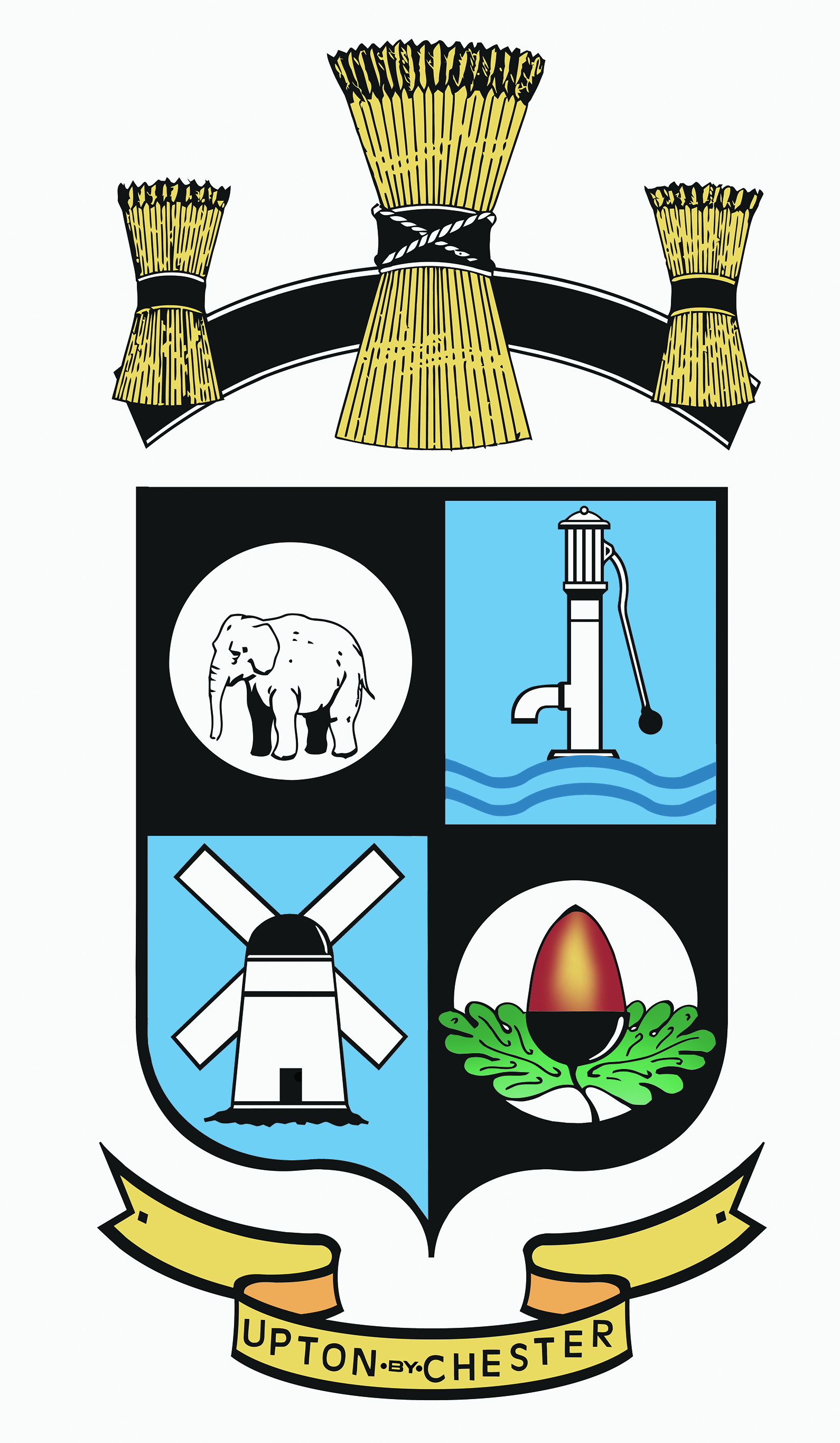  PARISH COUNCIL18 Gladstone RoadChesterCH1 4BY07584415343Email: clerk@uptonbychester.org.uk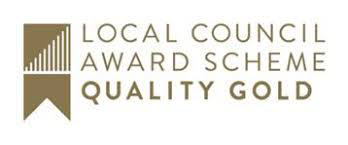 Minutes of the meeting of Upton by Chester and District Parish Council’s QE II Playing Field Sub-Committee, held on Monday 16 December 2019, 6.30pm, at Upton Pavilion, Upton, Chester.Present: Cllr Bennion (Chairman), Cllr Evans, Cllr Houlbrook, Cllr Hulmes and Cllr Poulton.In attendance: Suzi Bull (Clerk).1. APOLOGIES FOR ABSENCE.No apologies for absence were received. All present.2. DECLARATIONS OF INTEREST.No declarations of interest were made.3. MINUTES.Resolved: The Minutes of the meeting held on 28th October 2019 were confirmed as a correct record and signed by the Chairman.Proposed by Cllr Evans seconded by Cllr Poulton.4. PLAYGROUND.The Chairman reported on the progress of the playground refurbishment.Resolved: The next meeting agenda will include items to review the QE II Project budget; with a view to dividing the playground improvements into three sections as sub-projects. A review of the five year plan and to discuss an article to be included in the next Community Newsletter.The Chairman of the NDP Steering Group will ensure that this project is included in the plan.5. PLAYING FIELD DRAINAGE.The Clerk reported that the Drainage Survey Report was not carried out as it was apparent at the start of the survey that there is no suitable water outlet into which surface water may be diverted.An invoice has been received to the value of £579, for travel expenses and disbursements. The clerk has queried the amount charged.It was agreed that without the possibility of draining the playing field, it will not be possible to lay down a multi-use cycle/walking track.Resolved: that the clerk will liaise with the grounds maintenance contractor regarding the regular and appropriate aeration of the playing field.To assist with drainage, the sub-committee will recommend planting up to 150 British native trees such as silver birch, willow and dogwood, in the area to the south end of the playing field where the rainwater settles.6. TENNIS COURTS.The Chairman reported on the costs and funding of improvements to the tennis courts, including lighting, fencing and access.Resolved: The sub-committee will recommend that £20,000 is provided towards the cost of the tennis court refurbishment from the fund previously ringfenced for elements of the QE II Project.7. NEXT STEPS / ACTIONS.Resolved: A tree planting day will take place on Sunday 19th January. This will be advertised on social media, the website and via posters.An article will be included in the spring newsletter to provide an update on the QE II Project, including the drainage situation.8. DATE AND TIME OF THE NEXT MEETING.Resolved: The date and time of the next meeting will be on Monday 27th January at 6.30pm.